UNIVERSITAS YUDHARTA PASURUAN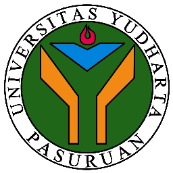 FAKULTAS AGAMA ISLAM		REKAP NILAISEMESTER GENAP - TAHUN AKADEMIK 2022/2023PROGRAM STUDI ILMU AL-QURAN DAN TAFSIR (A)Nama Dosen:  M. MUKHID MASHURI, M.Th.ISKS: 2Matakuliah: Tafsir 4Semester: 6 - ANo.NamaNIMNilai AkhirKehadiran1.MUHAMMAD ABBEL SAKTYANUGRAHA202086340001A-162.LUTHFI ILMAYA202086340002A-163.AHMAD RIFQI FUADI202086340003A-164.MUSLICHAH202086340004A-165.MOKHAMMAD SAIFUDDIN AZZUHRI202086340005A-166.MITA EMIL MASHLUHAH202086340006A-167.SYAUKUL ULA 202086340008B+168.WIDAD FATIN HANIFAH202086340009A-169.RIF'ATUL WARDAH202086340010A-1610.AMANDA RIZQIYATUL FAUZIYAH202086340011A-1611.HENI PUJI LESTARI202086340012A-1612.NADYA RAHMA ZUBAIDI202086340013A-913.NUR HAMIMAH202086340014E1614.FITRIYATUL LAILIYAH202086340016A-1615.FINA NUR JANNAH202086340017A-1616.NAF'AN SALIM 202086340018A-1617.MUHAMMAD FITRI AL MUZAKKI202086340019A-1618.NABELLA DELIANA YUNITA202086340020B+919.LAILATUL MAHFUDZOH202086340021A-1620.M. YUSUF ASSAKAKY 202086340022B+1621.MUHAMMAD BASYAR ANNUHA202086340023A-1622.FADILATUL ILMI 202086340024A-1623.WAHYU GILDIMAS ALFIAN SODRI 202086340026B-1624.KGS MUHAMMAD ZAKI 202086340027A1625.MUHAMMD SHOFI YULLOH202086340028B1626.FIRNANDA ANGGRAENI MAGHFIROH 202086340029A-1627.ALFIA NUR CHUSNA Q.A202086340031B+1628.NOR CHAMIDA 202086340032A-1629.MUFID KHOLILULLAH202086340033A-1630.MUHAMMAD FAJRUL FALAH202086340034B+16Jumlah MahasiswaJumlah MahasiswaJumlah MahasiswaParaf dosen pengampuParaf dosen pengampuParaf dosen pengampuPasuruan, ____________________Dosen Pengampu,(……………………………………………..)